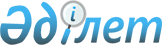 О создании рабочей группы по вопросам повышения доступности пастбищРаспоряжение Премьер-Министра Республики Казахстан от 23 апреля 2021 года № 85-р
      В целях реализации поручения Президента Республики Казахстан от 2 декабря 2020 года по проработке вопросов доступности пастбищ для выпаса сельскохозяйственных животных сельского населения:
      1. Создать рабочую группу по вопросам повышения доступности пастбищ (далее – рабочая группа) в составе согласно приложению к настоящему распоряжению.
      2. Рабочей группе в срок до 1 июня 2021 года провести тщательный анализ обеспеченности пастбищепользователей пастбищами с определением населенных пунктов, имеющих дефицит пастбищ для выпаса сельскохозяйственных животных, и внести в Правительство Республики Казахстан предложения по совершенствованию законодательства по использованию пастбищ в пределах населенных пунктов для выпаса сельскохозяйственных животных сельского населения.
      3. Контроль за исполнением настоящего распоряжения возложить на Заместителя Премьер-Министра Республики Казахстан Скляра Р.В. Состав
рабочей группы по вопросам повышения доступности пастбищ
      Заместитель Премьер-Министра Республики Казахстан, руководитель
      вице-министр сельского хозяйства Республики Казахстан, заместитель руководителя
      председатель Комитета по управлению земельными ресурсами Министерства сельского хозяйства Республики Казахстан, секретарь
      вице-министр национальной экономики Республики Казахстан
      председатель Аэрокосмического комитета Министерства цифрового развития, инноваций и аэрокосмической промышленности Республики Казахстан
      заместители акимов областей и города Шымкента
      старший прокурор отдела Генеральной прокуратуры Республики Казахстан (по согласованию)
      заместитель директора департамента строительства и земельных отношений Национальной палаты предпринимателей Республики Казахстан "Атамекен" (по согласованию)
					© 2012. РГП на ПХВ «Институт законодательства и правовой информации Республики Казахстан» Министерства юстиции Республики Казахстан
				
      Премьер-Министр 

А. Мамин
Приложение
к распоряжению Премьер-Министра
Республики Казахстан
от 23 апреля 2021 года № 85-р